Receipt Sample Template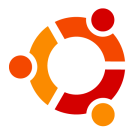 